Дан старт «Забпризыву» в Нерчинском районе Забайкалья26 ноября стартовала регистрация участников кадрового проекта «Забайкальский призыв» в Нерчинском районе. Отборочный этап в управленческую команду муниципалитета продлится до 5 декабря и будет вестись дистанционно.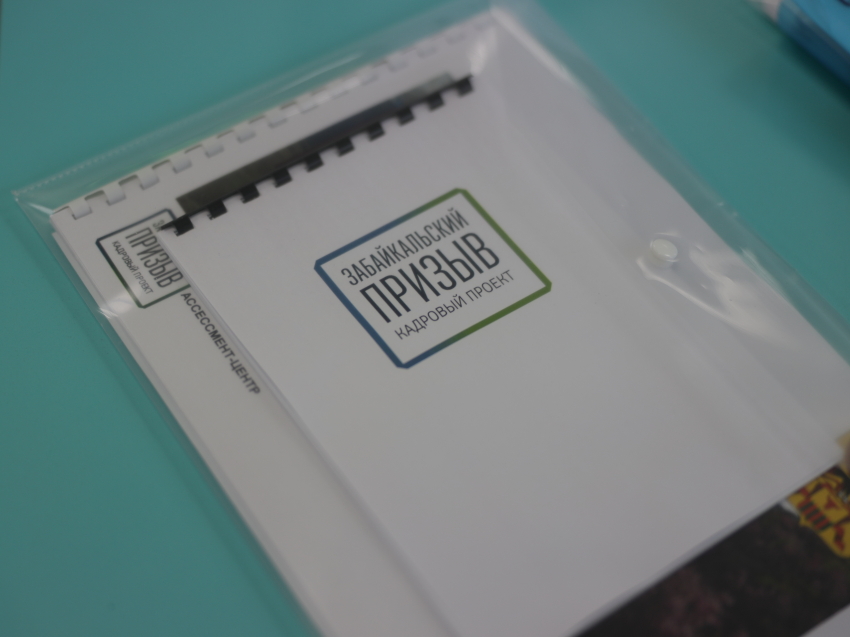 Фото пресс-службы правительства Забайкальского краяФинальный этап губернаторского проекта состоится 10 декабря, он пройдет в очном формате.Для участников финала запланировано три стратегические сессии, на которых конкурсанты представят свое видение комплексного развития Нерчинского района. Наиболее перспективные кандидаты будут включены в кадровый резерв, а лучшие предложения - в план социально-экономического развития территории.Ранее очные этапы кадрового проекта успешно прошли в городе Краснокаменске, Читинском, Красночикойском, Петровске-Забайкальском, Балейском, Карымском районах и других. По их результатам состоялся ряд назначений.Впервые кадровый проект «Забайкальский призыв» стартовал 26 декабря 2018 по инициативе губернатора Забайкальского края Александра Осипова. Проект уже реализован в системе здравоохранения региона, ЖКХ, в медийной сфере, в сфере культуры, социальной защиты и других. Цель проекта – привлечь профессиональные кадры в управление регионом и сформировать эффективную команду. За время реализации проекта забайкальцы получили несколько сотен предложений по работе.Организаторами «Забпризыва» выступают администрация губернатора Забайкальского края, региональное министерство экономического развития, Читинский филиал Российской академии народного хозяйства и государственной службы при президенте РФ. С августа 2021 в качестве соисполнителя присоединился Забайкальский государственный университет.    Пресс-служба правительства Забайкальского края, Любовь Скрипченко.
Телефон для СМИ: 8 (3022) 23-37-49, e-mail: pressazk@mail.ruИнформация взята с официального портала Забайкальского края 